ПРАВИТЕЛЬСТВО РОССИЙСКОЙ ФЕДЕРАЦИИПОСТАНОВЛЕНИЕот 13 января 2023 г. N 13ОБ АТТЕСТАЦИИВ ОБЛАСТИ ПРОМЫШЛЕННОЙ БЕЗОПАСНОСТИ, ПО ВОПРОСАМБЕЗОПАСНОСТИ ГИДРОТЕХНИЧЕСКИХ СООРУЖЕНИЙ, БЕЗОПАСНОСТИВ СФЕРЕ ЭЛЕКТРОЭНЕРГЕТИКИВ соответствии со статьей 14.1 Федерального закона "О промышленной безопасности опасных производственных объектов", статьей 9.1 Федерального закона "О безопасности гидротехнических сооружений", статьей 28.1 Федерального закона "Об электроэнергетике" Правительство Российской Федерации постановляет:1. Определить следующие категории работников, в том числе руководителей организаций (обособленных подразделений организаций), осуществляющих профессиональную деятельность, связанную с проектированием, строительством, эксплуатацией, реконструкцией, капитальным ремонтом, техническим перевооружением, консервацией и ликвидацией опасного производственного объекта, а также с изготовлением, монтажом, наладкой, обслуживанием и ремонтом технических устройств, применяемых на опасном производственном объекте, обязанных получать дополнительное профессиональное образование в области промышленной безопасности:работник, на которого возложены функции лица, ответственного за осуществление производственного контроля за соблюдением требований промышленной безопасности организациями, эксплуатирующими опасные производственные объекты I, II или III класса опасности;работники, являющиеся членами аттестационных комиссий организаций, осуществляющих деятельность в области промышленной безопасности;работники, являющиеся специалистами, осуществляющими авторский надзор в процессе строительства, реконструкции, капитального ремонта, технического перевооружения, консервации и ликвидации опасных производственных объектов;работники, осуществляющие функции строительного контроля при осуществлении строительства, реконструкции и капитального ремонта опасных производственных объектов.2. Утвердить прилагаемое Положение об аттестации в области промышленной безопасности, по вопросам безопасности гидротехнических сооружений, безопасности в сфере электроэнергетики.3. Реализация полномочий, предусмотренных настоящим постановлением, осуществляется федеральными органами исполнительной власти в пределах установленной Правительством Российской Федерации предельной численности работников федеральных органов исполнительной власти и бюджетных ассигнований, предусмотренных указанным органам в федеральном бюджете на руководство и управление в сфере установленных функций.4. Заявления об аттестации, поданные до дня вступления в силу настоящего постановления, подлежат рассмотрению в соответствии с нормативными правовыми актами, действовавшими до вступления в силу настоящего постановления.5. Признать утратившими силу пункт 1, абзац второй пункта 2 и пункт 4 постановления Правительства Российской Федерации от 25 октября 2019 г. N 1365 "О подготовке и об аттестации в области промышленной безопасности, по вопросам безопасности гидротехнических сооружений, безопасности в сфере электроэнергетики" (Собрание законодательства Российской Федерации, 2019, N 44, ст. 6204).6. Настоящее постановление вступает в силу с 1 сентября 2023 г. и действует до 1 сентября 2029 г.7. Пункты 23, 27, 46 и 64 Положения, утвержденного настоящим постановлением, в части, касающейся представления в виде электронного документа через информационно-телекоммуникационную сеть "Интернет" посредством федеральной государственной информационной системы "Единый портал государственных и муниципальных услуг (функций)" заявлений, сведений и документов, направления уведомлений и присвоения номеров записям об аттестации с использованием федеральной государственной информационной системы "Федеральный реестр государственных и муниципальных услуг (функций)", подлежат применению с 1 марта 2024 г.Председатель ПравительстваРоссийской ФедерацииМ.МИШУСТИНУтвержденопостановлением ПравительстваРоссийской Федерацииот 13 января 2023 г. N 13ПОЛОЖЕНИЕОБ АТТЕСТАЦИИ В ОБЛАСТИ ПРОМЫШЛЕННОЙ БЕЗОПАСНОСТИ,ПО ВОПРОСАМ БЕЗОПАСНОСТИ ГИДРОТЕХНИЧЕСКИХ СООРУЖЕНИЙ,БЕЗОПАСНОСТИ В СФЕРЕ ЭЛЕКТРОЭНЕРГЕТИКИ1. Настоящее Положение устанавливает порядок проведения аттестации в области промышленной безопасности, по вопросам безопасности гидротехнических сооружений, безопасности в сфере электроэнергетики (далее - аттестация), в том числе категории работников, проходящих аттестацию, случаи проведения внеочередной аттестации и категории работников, проходящих аттестацию в аттестационных комиссиях, формируемых федеральными органами исполнительной власти.2. Аттестацию, в том числе первичную аттестацию, в случаях, предусмотренных пунктом 3 статьи 14.1 Федерального закона "О промышленной безопасности опасных производственных объектов", абзацами третьим - шестым статьи 9.1 Федерального закона "О безопасности гидротехнических сооружений", проходят следующие категории работников:а) руководители организаций (обособленных подразделений организаций), осуществляющих проектирование, строительство, эксплуатацию, реконструкцию, капитальный ремонт, техническое перевооружение, консервацию и ликвидацию опасных производственных объектов I, II или III класса опасности, а также монтаж, наладку, обслуживание и ремонт технических устройств, применяемых на опасных производственных объектах I, II или III класса опасности, проектирование, строительство, капитальный ремонт, эксплуатацию, реконструкцию, консервацию и ликвидацию, а также техническое обслуживание, эксплуатационный контроль и текущий ремонт гидротехнических сооружений, а также индивидуальные предприниматели, осуществляющие профессиональную деятельность, указанную в настоящем подпункте (далее - организации);б) работник, на которого возложены функции лица, ответственного за осуществление производственного контроля за соблюдением требований промышленной безопасности на опасных производственных объектах, эксплуатационного контроля и контроля за показателями состояния гидротехнических сооружений, авторского надзора в процессе строительства, реконструкции, капитального ремонта, технического перевооружения, консервации и ликвидации опасных производственных объектов, гидротехнических сооружений, строительного контроля при осуществлении строительства, реконструкции и капитального ремонта опасных производственных объектов, гидротехнических сооружений;в) работники, на которых возложено руководство производственной деятельностью при осуществлении видов деятельности, отнесенных к предмету регулирования законодательства в области промышленной безопасности опасных производственных объектов, безопасности гидротехнических сооружений;г) не указанные в подпунктах "а" - "в" настоящего пункта работники, являющиеся членами аттестационных комиссий организаций.3. Каждый из работников, указанных в пункте 2 настоящего Положения, проходит аттестацию только в той области аттестации, которая соответствует занимаемой им должности и выполняемым трудовым обязанностям, и в объеме требований безопасности в соответствующей области, необходимых для выполнения возложенных на него трудовых обязанностей.4. Аттестацию, в том числе первичную аттестацию, проходят руководители (заместители руководителей) субъектов электроэнергетики и потребителей электрической энергии, указанные в пункте 1 статьи 28.1 Федерального закона "Об электроэнергетике".5. Аттестация проводится аттестационными комиссиями, формируемыми:а) Федеральной службой по экологическому, технологическому и атомному надзору (далее - центральная аттестационная комиссия);б) территориальными органами Федеральной службы по экологическому, технологическому и атомному надзору (далее - территориальные аттестационные комиссии);в) Министерством обороны Российской Федерации, Федеральной службой исполнения наказаний, Федеральной службой безопасности Российской Федерации, Федеральной службой охраны Российской Федерации, Службой внешней разведки Российской Федерации, Главным управлением специальных программ Президента Российской Федерации (далее - ведомственные аттестационные комиссии);г) организациями (далее - аттестационные комиссии организаций). Организацией могут быть сформированы главная аттестационная комиссия и отдельные аттестационные комиссии в обособленных подразделениях организации. Сформировать единую аттестационную комиссию могут 2 и более организации.6. В ведомственных аттестационных комиссиях проходят первичную и периодическую аттестацию:а) члены аттестационных комиссий организаций и иные указанные в подпунктах "а" и "б" пункта 2 и пункте 4 настоящего Положения работники организаций, в отношении которых специальные разрешительные, контрольные или надзорные функции в области промышленной безопасности, безопасности в сфере электроэнергетики осуществляются Министерством обороны Российской Федерации, Федеральной службой исполнения наказаний, Федеральной службой безопасности Российской Федерации, Федеральной службой охраны Российской Федерации, Службой внешней разведки Российской Федерации либо Главным управлением специальных программ Президента Российской Федерации (далее - организации, обеспечивающие безопасность государства);б) указанные в подпункте "в" пункта 2 настоящего Положения работники организаций, обеспечивающих безопасность государства, - в случаях, если в них не сформированы аттестационные комиссии организаций.7. В территориальных аттестационных комиссиях проходят первичную и периодическую аттестацию:а) члены аттестационных комиссий организаций и иные указанные в подпунктах "а" и "б" пункта 2 и пункте 4 настоящего Положения работники (за исключением случаев, предусмотренных пунктами 9 - 11 настоящего Положения, и работников организаций, обеспечивающих безопасность государства);б) указанные в подпункте "в" пункта 2 настоящего Положения работники (за исключением работников организаций, обеспечивающих безопасность государства) - в случаях, если в организациях не сформированы аттестационные комиссии организаций.8. В случае если работник соответствует одновременно критериям аттестации в территориальной аттестационной комиссии и аттестационной комиссии организации, аттестация проводится территориальной аттестационной комиссией.9. В единой аттестационной комиссии аттестацию проходят члены главных аттестационных комиссий и иные указанные в подпунктах "б" и "в" пункта 2 настоящего Положения работники организаций, сформировавших единую аттестационную комиссию.10. В главной аттестационной комиссии аттестацию проходят члены аттестационных комиссий обособленных подразделений организаций, руководители обособленных подразделений, лица, ответственные за осуществление производственного контроля в обособленных подразделениях организации, и иные указанные в подпунктах "б" и "в" пункта 2 настоящего Положения работники организации, сформировавшей главную аттестационную комиссию.11. Указанные в подпунктах "а" - "в" пункта 2 настоящего Положения работники организаций, выполняющих работы или оказывающих услуги организациям, эксплуатирующим опасные производственные объекты, гидротехнические сооружения, проходят аттестацию в аттестационных комиссиях организаций, в трудовых отношениях с которыми они состоят, или в аттестационных комиссиях организаций, эксплуатирующих опасные производственные объекты, гидротехнические сооружения (в случае если это предусмотрено локальным нормативным актом организации).12. Внеочередная аттестация работников, указанных в пунктах 2 и 4 настоящего Положения, проводится в территориальной аттестационной комиссии или ведомственной аттестационной комиссии в случае, если в отношении работников выявлены нарушения обязательных требований, определенные в актах, содержащих результаты проведения технического расследования причин аварии на опасном производственном объекте, гидротехническом сооружении, расследования причин аварии в электроэнергетике.13. Апелляции на решения, действия (бездействие) территориальных аттестационных комиссий рассматриваются центральной аттестационной комиссией.14. Полномочия, права и обязанности аттестационных комиссий, требования, предъявляемые к порядку их формирования и составу, а также к порядку принятия ими решений по вопросам аттестации, требования к порядку проведения тестирования утверждаются Федеральной службой по экологическому, технологическому и атомному надзору по согласованию с Министерством энергетики Российской Федерации.15. Особенности проведения аттестации в ведомственных аттестационных комиссиях, а также в аттестационных комиссиях организаций, обеспечивающих безопасность государства, в части организации и проведения тестирования, применяемых программных средств, документооборота, формирования и состава таких аттестационных комиссий устанавливаются соответствующими федеральными органами исполнительной власти.16. Проведение аттестации организуют:а) в центральной аттестационной комиссии и территориальных аттестационных комиссиях - Федеральная служба по экологическому, технологическому и атомному надзору;б) в ведомственных аттестационных комиссиях - Министерство обороны Российской Федерации, Федеральная служба исполнения наказаний, Федеральная служба безопасности Российской Федерации, Федеральная служба охраны Российской Федерации, Служба внешней разведки Российской Федерации, Главное управление специальных программ Президента Российской Федерации;в) в аттестационных комиссиях организаций - организации, их сформировавшие.17. Для проведения аттестации, в том числе первичной аттестации, в случаях, предусмотренных пунктом 3 статьи 14.1 Федерального закона "О промышленной безопасности опасных производственных объектов", абзацами третьим - шестым статьи 9.1 Федерального закона "О безопасности гидротехнических сооружений" и пунктом 3 статьи 28.1 Федерального закона "Об электроэнергетике", в территориальных аттестационных комиссиях или ведомственных аттестационных комиссиях организация и индивидуальный предприниматель (далее - заявитель) представляет в соответствующий федеральный орган исполнительной власти или его территориальный орган заявление, содержащее следующие сведения (далее - заявление об аттестации):а) наименование территориального органа Федеральной службы по экологическому, технологическому и атомному надзору, в который подается заявление об аттестации;б) наименование заявителя;в) идентификационный номер налогоплательщика заявителя;г) юридический и фактический адреса заявителя;д) контактные данные заявителя (телефон, адрес электронной почты);е) фамилия, имя, отчество (при наличии) аттестуемого лица;ж) дата рождения аттестуемого лица (аттестуемых лиц);з) страховой номер индивидуального лицевого счета аттестуемого лица;и) сведения о документе, удостоверяющем личность аттестуемого лица;к) контактный номер телефона аттестуемого лица;л) адрес электронной почты аттестуемого лица;м) занимаемая должность аттестуемого лица;н) область аттестации (области аттестации);о) причина аттестации (первичная, периодическая, внеочередная);п) сведения о должностных обязанностях и (или) функциях аттестуемого лица в организации (заявителе);р) согласие на обработку персональных данных аттестуемого лица.18. В заявлении могут быть указаны сведения о нескольких аттестуемых лицах.19. В отношении работников, осуществляющих профессиональную деятельность, связанную с проектированием, строительством, эксплуатацией, реконструкцией, капитальным ремонтом, техническим перевооружением, консервацией и ликвидацией опасного производственного объекта, а также с изготовлением, монтажом, наладкой, обслуживанием и ремонтом технических устройств, применяемых на опасном производственном объекте, обязанных получать дополнительное профессиональное образование в области промышленной безопасности в соответствии с пунктом 1 статьи 14.1 Федерального закона "О промышленной безопасности опасных производственных объектов", в заявлении об аттестации указываются реквизиты документа о квалификации, полученного в течение 5 лет, предшествующих дате его представления, по результатам дополнительного профессионального образования в области промышленной безопасности по дополнительным профессиональным программам, соответствующим заявленным областям аттестации, а в случае отсутствия сведений в федеральной информационной системе "Федеральный реестр сведений о документах об образовании и (или) о квалификации, документах об обучении" к заявлению об аттестации прикладывается копия указанного документа.20. Порядок инициирования аттестации работников в аттестационных комиссиях организаций определяется локальным нормативным актом организации. Сроки аттестации работников в аттестационных комиссиях организаций определяются локальным нормативным актом организации с учетом требований, определенных пунктом 3 статьи 14.1 Федерального закона "О промышленной безопасности опасных производственных объектов", абзацами третьим - шестым статьи 9.1 Федерального закона "О безопасности гидротехнических сооружений".21. При необходимости прохождения работником в территориальной аттестационной комиссии или ведомственной аттестационной комиссии аттестации одновременно в нескольких областях допускается совмещение таких аттестаций и их проведение одной аттестационной комиссией.22. При необходимости прохождения работником в аттестационной комиссии организации аттестации одновременно в нескольких областях допускается совмещение таких аттестаций и их проведение одной аттестационной комиссией организации.23. В территориальные органы Федеральной службы по экологическому, технологическому и атомному надзору указанные в пункте 17 настоящего Положения сведения и документы представляются заявителем в виде электронного документа, подписанного усиленной квалифицированной электронной подписью (далее - электронный документ) руководителя постоянно действующего исполнительного органа организации или иного имеющего право действовать от имени организации должностного лица, через информационно-телекоммуникационную сеть "Интернет" (далее - сеть "Интернет") посредством федеральной государственной информационной системы "Единый портал государственных и муниципальных услуг (функций)" (далее - Единый портал) или Единого портала тестирования в области промышленной безопасности, безопасности гидротехнических сооружений, безопасности в сфере электроэнергетики в информационно-телекоммуникационной сети "Интернет" (www.gosnadzor.ru/eptb) (далее - Единый портал тестирования).24. В случае отсутствия технической возможности подачи заявления об аттестации в виде электронного документа заявитель вправе подать по установленной Федеральной службой по экологическому, технологическому и атомному надзору форме заявление об аттестации на бумажном носителе непосредственно или посредством заказного почтового отправления с уведомлением о вручении, подписанное руководителем постоянно действующего исполнительного органа организации или иным должностным лицом, имеющим право действовать от имени организации.25. В случае несоблюдения заявителем формы заявления об аттестации или в случае представления документов и сведений, указанных в пункте 17 настоящего Положения, не в полном объеме принявший заявление об аттестации федеральный орган исполнительной власти (его территориальный орган) оставляет заявление об аттестации без рассмотрения.26. В случае оставления заявления об аттестации без рассмотрения заявитель вправе повторно подать заявление об аттестации, сведения и документы, указанные в пункте 17 настоящего Положения, после устранения выявленных причин отказа.27. Федеральный орган исполнительной власти (его территориальный орган), в который представлено заявление об аттестации, уведомляет заявителя об оставлении заявления об аттестации без рассмотрения (с мотивированным обоснованием причин отказа) или о дате, времени и месте проведения аттестации не позднее 5 рабочих дней со дня его поступления. Территориальный орган Федеральной службы по экологическому, технологическому и атомному надзору направляет такое уведомление заявителю посредством почтового отправления или в виде электронного документа через сеть "Интернет", в том числе посредством Единого портала или Единого портала тестирования, в форме, указанной в заявлении об аттестации.28. Заявитель уведомляет аттестуемое лицо об оставлении заявления об аттестации без рассмотрения или о дате, времени и месте проведения аттестации, а также о результатах аттестации в порядке, предусмотренном локальным нормативным актом организации.29. В случае наступления обстоятельств непреодолимой силы, препятствующих присутствию аттестуемого лица при проведении аттестации (военные действия, катастрофа, стихийное бедствие, авария, эпидемия и другие чрезвычайные обстоятельства, болезнь заявителя или его близких родственников), его участия в судебном заседании заявитель или аттестуемое лицо вправе однократно и не позднее чем за один рабочий день до дня проведения аттестации направить заявление об изменении даты и времени ее проведения с документальным подтверждением наступления для аттестуемого лица указанных обстоятельств.В указанном случае дата и время проведения аттестации назначаются на дату не позднее 15 рабочих дней со дня получения такого заявления.30. Федеральный орган исполнительной власти (его территориальный орган), в который представлено заявление об изменении даты и времени проведения аттестации, уведомляет заявителя о вновь назначенных дате и времени ее проведения не позднее 5 рабочих дней со дня поступления такого заявления.31. Аттестация в территориальных аттестационных комиссиях и ведомственных аттестационных комиссиях проводится в срок, не превышающий 15 рабочих дней со дня получения заявления об аттестации.32. Аттестация проводится в виде тестирования в электронной форме. При проведении аттестации аттестационная комиссия:а) устанавливает личность аттестуемого лица;б) принимает решение об аттестации или об отказе в аттестации аттестуемого лица по результатам тестирования;в) выполняет иные права и обязанности, определенные в соответствии с пунктом 14 настоящего Положения.33. В целях установления тождества личности аттестуемого лица при проведении аттестации в виде тестирования в электронной форме с использованием Единого портала тестирования используются средства фото- и видеофиксации.34. Федеральная служба по экологическому, технологическому и атомному надзору вправе принять решение о проведении аттестации территориальными аттестационными комиссиями с использованием дистанционных технологий, обеспечивающих идентификацию личности и контроль условий прохождения аттестации.35. Территориальные аттестационные комиссии и аттестационные комиссии организаций, за исключением организаций, обеспечивающих безопасность государства, проводят аттестацию с применением средств Единого портала тестирования. Локальным нормативным актом организации могут быть установлены дополнительные формы проведения аттестации в аттестационной комиссии организации.36. Аттестация проводится в форме тестирования (ответы на вопросы) на компьютере с использованием Единого портала тестирования по знанию специфики заявляемых областей аттестации, перечень которых утвержден Федеральной службой по экологическому, технологическому и атомному надзору. Тестирование проводится в присутствии членов аттестационной комиссии.37. В ходе компьютерного тестирования предлагается ответить на 20 вопросов, отобранных из общей базы вопросов заявляемой области аттестации методом случайной выборки.38. В ходе тестирования аттестуемому необходимо выбрать один ответ или несколько ответов на каждый вопрос из нескольких предложенных вариантов. Время выполнения тестирования составляет 20 минут по каждой области аттестации.39. Аттестуемый может завершить компьютерное тестирование досрочно.40. В ходе тестирования аттестуемому лицу запрещается пользоваться нормативными правовыми актами Российской Федерации, учебной, справочной и методической литературой, письменными заметками, средствами мобильной связи и иными техническими средствами хранения и передачи информации.41. Результат тестирования признается удовлетворительным, если аттестуемое лицо в ходе тестирования ответило верно не менее чем на 18 вопросов по каждой области аттестации. В остальных случаях результат тестирования признается неудовлетворительным.42. Результаты аттестации, а также результаты рассмотрения апелляции на решения, действия (бездействие) территориальных аттестационных комиссий оформляются протоколом заседания аттестационной комиссии, а также протоколом центральной аттестационной комиссии в день проведения аттестации или рассмотрения апелляции.43. Федеральная служба по экологическому, технологическому и атомному надзору в случае принятия положительного решения об аттестации аттестуемого лица в день оформления протокола заседания аттестационной комиссии вносит сведения об аттестации в реестр аттестованных лиц. Запись об аттестации аттестуемого лица в реестре аттестованных лиц является подтверждением его аттестации.44. Присвоение номеров записям об аттестации аттестуемого лица в реестре аттестованных лиц осуществляется с использованием федеральной государственной информационной системы "Федеральный реестр государственных и муниципальных услуг (функций)".45. Сведения об аттестации аттестуемого лица в аттестационной комиссии организации посредством Единого портала тестирования вносятся Федеральной службой по экологическому, технологическому и атомному надзору в реестр аттестованных лиц не позднее одного рабочего дня, следующего за днем проведения аттестации.46. Уведомления о результатах аттестации и по результатам рассмотрения апелляции направляются Федеральной службой по экологическому, технологическому и атомному надзору заявителю в день оформления протокола посредством Единого портала или Единого портала тестирования в случае поступления заявлений с использованием средств указанных порталов.47. В случае подачи заявления на бумажном носителе заявитель самостоятельно выбирает способ получения уведомления о результатах аттестации и по результатам рассмотрения апелляции. При выборе способа получения уведомления на бумажном носителе такое уведомление направляется заявителю не позднее 5 рабочих дней со дня оформления протокола.48. Порядок уведомления аттестуемого лица о результатах аттестации в аттестационной комиссии организации определяется локальным нормативным актом организации с учетом необходимости ознакомления аттестуемого лица с результатами проведения аттестации не позднее 5 рабочих дней со дня заседания аттестационной комиссии организации.49. Заявитель вправе обжаловать решения, действия (бездействие) территориальных аттестационных комиссий в течение 30 календарных дней со дня принятия такого решения комиссией.50. Апелляция на решения, действия (бездействие) территориальных аттестационных комиссий рассматривается центральной аттестационной комиссией в течение 10 рабочих дней со дня ее получения.51. Состав центральной аттестационной комиссии утверждается Федеральной службой по экологическому, технологическому и атомному надзору.52. Для подачи апелляции на решения, действия (бездействие) территориальной аттестационной комиссии заявитель подает заявление об апелляции, форма которого утверждается Федеральной службой по экологическому, технологическому и атомному надзору.53. По результатам рассмотрения апелляции на решения, действия (бездействие) территориальных аттестационных комиссий центральной аттестационной комиссией принимается решение об аттестации или об отказе в аттестации аттестуемого лица.54. Реестр аттестованных лиц ведет Федеральная служба по экологическому, технологическому и атомному надзору в порядке, установленном указанной Службой. В реестр аттестованных лиц включаются сведения о лицах, аттестованных центральной аттестационной комиссией, территориальными аттестационными комиссиями и аттестационными комиссиями организаций (за исключением организаций, обеспечивающих безопасность государства).Федеральные органы исполнительной власти, организующие проведение аттестации в ведомственных аттестационных комиссиях, ведут ведомственные реестры лиц, аттестованных ведомственными аттестационными комиссиями и аттестационными комиссиями организаций, обеспечивающих безопасность государства (далее - ведомственный реестр). Порядок ведения ведомственного реестра устанавливается федеральным органом исполнительной власти, организующим проведение аттестации в ведомственной аттестационной комиссии.55. Порядок ведения реестра аттестованных лиц и порядок ведения ведомственного реестра должны предусматривать в том числе требования к составу сведений об аттестованных в соответствии с настоящим Положением лицах, включаемых в реестр аттестованных лиц или в ведомственный реестр, процедурам внесения изменений в эти сведения, предоставлению таких сведений из реестра аттестованных лиц или ведомственного реестра, а также основания и порядок исключения сведений об аттестованных из реестра или ведомственного реестра.56. В порядке, указанном в пункте 55 настоящего Положения, сведения об аттестованных могут быть исключены из реестра аттестованных лиц в следующих случаях:а) по решению суда;б) установления факта представления аттестованным лицом для прохождения аттестации подложных документов или заведомо ложных сведений;в) непрохождение аттестованным лицом очередной аттестации в установленный срок.57. В течение 5 рабочих дней со дня поступления в территориальный орган Федеральной службы по экологическому, технологическому и атомному надзору информации о случаях, указанных в подпунктах "а" и "б" пункта 56 настоящего Положения, на основании заключения территориальной аттестационной комиссии территориальный орган издает приказ об исключении сведений об аттестованном лице из реестра аттестованных лиц.58. Территориальный орган исключает сведения об аттестованном лице из реестра аттестованных лиц в день издания соответствующего приказа. Действие аттестации прекращается со дня исключения сведений из реестра.59. Исключение сведений об аттестуемом лице из реестра в случае, указанном в подпункте "в" пункта 56 настоящего Положения, осуществляется автоматически в день, следующий за днем окончания срока действия аттестации.60. В день исключения сведений из реестра аттестованных лиц заявителю направляется уведомление об исключении сведений об аттестации из реестра в виде электронного документа, подписанного усиленной квалифицированной электронной подписью, посредством Единого портала.61. Заявитель вправе подать заявление об аттестации при устранении оснований, предусмотренных пунктом 56 настоящего Положения.62. При изменении фамилии, имени или отчества (при наличии) аттестованное лицо вправе обратиться с заявлением об изменении сведений о нем, содержащихся:а) в реестре аттестованных лиц, - в территориальный орган Федеральной службы по экологическому, технологическому и атомному надзору;б) в ведомственном реестре, - в федеральный орган исполнительной власти, ведущий ведомственный реестр.63. К заявлению о внесении изменений, указанных в пункте 62 настоящего Положения, должны быть приложены копии документов, подтверждающих изменение фамилии, имени или отчества (при наличии) работника. Внесение изменений в реестр аттестованных лиц или ведомственный реестр осуществляется в течение 3 рабочих дней со дня получения указанных заявления и копий.64. Уведомление о внесении изменений в реестр аттестованных лиц или ведомственный реестр направляется заявителю, представившему заявление о внесении таких изменений, в день их внесения.Территориальный орган Федеральной службы по экологическому, технологическому и атомному надзору направляет такое уведомление посредством почтового отправления или в виде электронного документа через сеть "Интернет", в том числе посредством Единого портала или Единого портала тестирования в форме, указанной в заявлении о внесении изменений.65. За предоставление государственной услуги по аттестации заявителем уплачивается государственная пошлина в размере и порядке, установленных статьями 333.18 и 333.33 главы 25.3 Налогового кодекса Российской Федерации.66. Функционирование Единого портала тестирования обеспечивает Федеральная служба по экологическому, технологическому и атомному надзору и подведомственное ей федеральное бюджетное учреждение.67. Пользование Единым порталом тестирования осуществляется без взимания платы в порядке, устанавливаемом Федеральной службой по экологическому, технологическому и атомному надзору.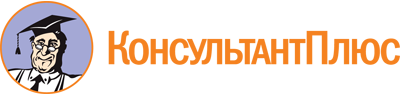 Постановление Правительства РФ от 13.01.2023 N 13
"Об аттестации в области промышленной безопасности, по вопросам безопасности гидротехнических сооружений, безопасности в сфере электроэнергетики"
(вместе с "Положением об аттестации в области промышленной безопасности, по вопросам безопасности гидротехнических сооружений, безопасности в сфере электроэнергетики")Документ предоставлен КонсультантПлюс

www.consultant.ru

Дата сохранения: 16.11.2023
 КонсультантПлюс: примечание.П. 23 в части, касающейся представления в виде электронного документа посредством Единого портала сведений и документов, применяется с 01.03.2024.КонсультантПлюс: примечание.П. 24 в части, касающейся представления в виде электронного документа посредством Единого портала уведомлений, применяется с 01.03.2024.КонсультантПлюс: примечание.П. 46 в части, касающейся представления в виде электронного документа посредством Единого портала уведомлений, применяется с 01.03.2024.КонсультантПлюс: примечание.П. 64 в части, касающейся представления в виде электронного документа посредством Единого портала уведомлений, применяется с 01.03.2024.